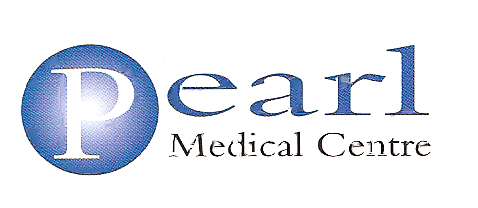 Patient Participation Group Meeting Minutes8th MeetingWednesday 21st February 2018Present:Practice representatives: Dr Hussain (AH), Zoubia Hashmi- PM, Ashgan Ali- Senior Administrator, Alina Bugeag- Receptionist, Naheema Qureshi- Assistant PM/ PPG SecretaryPatient representatives: BI- PPG Chair, GM- PPG Vice Chair, FK, NK, SB, SA, ZF, MR and SK Apologises: Nurse Heidi, 10 patientsItemsActions1Welcome and IntroductionAH- Thank you everyone for attending the PPG meeting. The purpose of these PPG meetings is to give practice staff and patients the opportunity where possible share decision making in the running of the practice. The PPG agreed that the previous minutes were accurate.We need to encourage more patients from all backgrounds and all ages to join the patient participation group PPG.Continue to encourage patients to attend PPG meetings.2Practice UpdatesWe have a new Salaried GP starting in March Dr Syed Shah. He will do 2 sessions per week on Wednesdays. Dr Sabrina Jalil (female GP) going on maternity leave in May. We have post vacancies on NHS jobs looking for more salaried GP’s.  Health Visitor- clinics were held at the practice every week on Friday. Unfortunately they’re workload is increasing and they are unable to come in every week, they will do clinics on alternative weeks. Double the birth rates in the inner city of Birmingham, creates extra work load on health visitors. 3Measles Outbreak in BirminghamThere have been over 50 cases of confirmed Measles. 2 adults where admitted into intensive care. It started in the Roma Romanian community and has been spreading. We are doing a MMR catch up. NHS England have advised to; Perform a search of your records and identify all children 13 months to 15 years old (up to 15 years and 364 days old) – for the purposes of this scheme this means all children born on or after 6th February 2002 and on or before 1st December 2016 who have never received MMR immunisation will be eligible.We have been ringing and booking all patients who are due for MMR vaccines. We have nominated Alina –receptionist to call Romanian patients only and Zabeena (receptionist) is booking the rest. All staff are working pro-actively and booking patients to get their MMR Vaccine.4Flu vaccinesWe are still offering flu vaccines until 31st March 2018 and the flu season will start again in September 2018.  It’s always better to get at the beginning before the winter season starts. You may have heard about the ‘Aussie flu’.Hospital admissions and GP visits for influenza have seen a sharp rise going into 2018, and although the figures are higher than last winter they are nowhere near as high as in 2009 when the swine flu pandemic hit the UK.The flu death toll in the UK has now reached 254, latest figures reveal as the end of this year's killer outbreak. And 5,300 have been left hospitalised from the deadly bug so far this winter, with so-called 'Japanese flu' and ‘Aussie flu’ responsible for almost half of these cases. It’s not too late and you can still have the flu vaccine. 5GP Patient surveys have been sent out from NHS in January to March 2018. PPG to encourage patients to fill the forms. In January 2017 we have a poor uptake. In 2017 392 surveys were sent out and only 63 responses (16% response). We feel the survey results are not accurate as so few patients responded. Looking at our list size of 10,000 patients only 0.6% of patients responded. FK & MR (PPG members) to help patients who may have language barriers to fill in the gp survey forms. Next PPG meeting June 2018